EmpatiBir kişinin kendisini karşısındaki kişininyerinekoyarak olaylaraonun bakış açısıyla bakması, o kişinin duygularınıvedüşüncelerini doğru olarak anlaması, hissetmesi vebu durumu onailetmesi sürecine"empati" adı verilir.GÜNLÜK YAŞAMDAEMPATİNİN ÖNEMİ İnsanlar,kendileriyleempatikurulduğunda,anlaşıldıklarınıvekendilerineönem verildiğinihissederler.Diğer insanlartarafındananlaşılmak ve önemverilmekise, bizi rahatlatır;kendimizi iyihissederiz.Empatisadece kendisiyle empatikurulanayararlıolan biretkinlikdeğildir. Empati, empatiyikuran kişiiçin de önemlidir.Empatibecerileriveeğilimleriyüksekolanbuyüzdendediğerinsanlarayardım edenkişilerinçevreleri tarafından  sevilme  ihtimalleri  artar.  Yapılan  araştırmalarda,  liderlik  özelliğine  sahip  kişilerin  empati  kurma becerilerinin yüksekolduğunu belirlemişlerdir.Araştırmalaragöreempati kurmabecerisiileişbirliğiarasında ilişkivardır.Empatininkişilerarasıiletişimi kolaylaştırıcıözelliğibilindiğiiçin,empatik becerileriniartırmakamacıylaçeşitlimeslekmensuplarınaempatieğitimi verilmektedir.Örneğinhekimlere,hekimadaylarına,hemşirelere,ticaretle uğraşanlara,satışelemanlarına, öğretmenlere,sosyalçalışmacılara,psikiyatristlere, psikologlara,danışmanlaraempatikurmabecerileriniartırmak amacıyla eğitimverilmektedir.İnsanlarempatikurabildikleriiçin toplumauyumluolabileceklerigibi,toplumauyum sağladıklarıiçinde empatikurma becerilerinive ilgilerinigeliştirmişolacaklardır.NASILEMPATİKURARIZ -Empatibaşkaların inançlarını, arzularınıveözelliklededuygularınıkendimizinkileri empoze etmeden anlayabilmek, başkalarını"okuyabilmek" anlamınagelir -Dinlemeve empati diğerinsanlarlailişkikurmayolunda önemli meziyetlerdir -Çoğumuzgünün %70´iniiletişimkurarak geçiririz,bunun %45´i isedinleyerek geçer. -Hepimizdinlenilmek isteriz, görmezdengelinmekyadayok farz edilmek küçük düşürücüdür. -Dinlemek karşıdaki kişinin sözcükleriniduymaktan dahaöte birşeydir.O kişinin vermek istediği mesajı, içindebulunduğudurumu ve duygularınıgerçekten anlamak vekabul etmek anlamınagelir. -Empatiinsanın kendisinibaşkasınınyerinekoyarak onun hissettiklerini anlayabilmek vebenzer şekildeiçimizdehissedebilmek anlamına gelir. Kızılderililerin dedediğigibi :"başkasınınmokasenlerinde 1 milyürümek".EMPATİKURMADAKİ AMAÇNEDİR?-Karşımızdaki kişiyle ilgilendiğimizi ve onu anladığımızı gösterir, böylecebizimle konuşmaktan hoşlanır vebizedaha çokaçılırlar. -Yanlış anladığımızbir durumda kişiyeyanlış edindiğimizizlenimleri düzeltmehakkınıvermiş oluruz veinsanlar hakkındadaha çok şeyöğreniriz. -Diyaloğu duygusal açıdan dahaönemli noktalaraçekebiliriz. -Dinlerken konuşan kişinin olduğugibikabul edildiğinihissettirerekgüveninikazanır vekendisini bizedahayakın hissetmesinisağlamış oluruz. -Sonuçta derin konularagirerek kişiduygularını açar vekendisineyönelerek kendisini keşfeder.Bu anlamdadaterapötik biranlam kazanır -Anlayabildiğimiziçin öfkeveiritasyonumuzdaazalmış olur. Anlayabilmek affedebilmektir. -Önyargılarımızazalır, herkesin anlaşılabilir olduğunu fark ederiz. -Anlamlı, dahayardımcı vesamimiarkadaşlıklarkurarız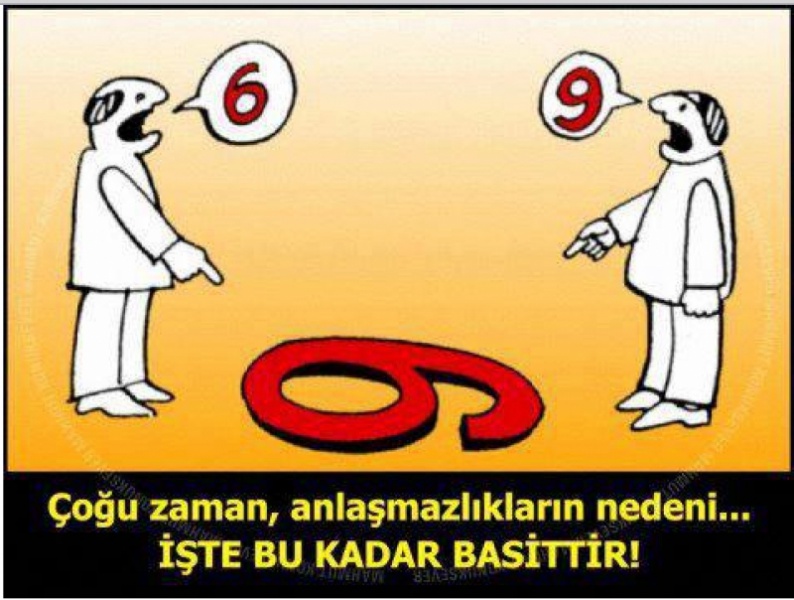 